УРОК 26. РОССИЯ ПРИ ПЕРВЫХ РОМАНОВЫХ: ПЕРЕМЕНЫ В ГОСУДАРСТВЕННОМ УСТРОЙСТВЕ (§ 18)Дополнительный материалИсторики о личности Алексея МихайловичаС. Ф. ПлатоновДобродушный и маловольный, подвижный, но не энергичный и не рабочий царь... не мог быть бойцом и реформатором. Между тем течение исторической жизни поставило царю... много чрезвычайно трудных и жгучих задач внутри и вне государства: вопросы экономической жизни, законодательная и церковная борьба за Украину... - всё это требовало чрезвычайных усилий правительственной власти и народных сил... Правительство стояло на известной высоте во всём том, что ему приходилось делать: являлись способные люди, отыскивались средства, неудачи не отнимали энергии у деятелей... Чувствуется, что ни одно дело не проходит мимо него. Он знает ход войны, он желает руководить работой дипломатии, он в думу боярскую несёт ряд вопросов и указаний по внутренним делам. Он везде постоянно с разумением дела, постоянно добродушный, искренний и ласковый, но нигде не сделает ни одного решительного движения, ни одного резкого шага вперёд. Пользуясь его добротою и безволием, окружавшие не только своевольничали, но забирали власть и над самим «тихим» государем... Слабость характера была одним из теневых свойств царя Алексея Михайловича. Другое его отрицательное свойство легче описать, чем назвать. Царь Алексей не знал поэзии и радости труда и в этом отношении был совершенною противоположностью своему сыну Петру. Жить и наслаждаться он мог среди «малой вещи», как он называл свою охоту и как можно назвать все его иные потехи. Вся его энергия уходила в отправление того «чина», который он видел в вековом церковном и дворцовом обиходе. Вся его инициатива ограничивалась кругом приятных «новшеств», которые в его время, но независимо от него стали проникать в жизнь московской знати. Управление же государством не было таким делом, которого царь Алексей желал бы принять непосредственно на себя.В. О. КлючевскийЦарь Алексей Михайлович принял в преобразовательном движении позу, соответствующую такому взгляду на дело; одной ногой он ещё крепко упирался в родную православную старину, а другой уже занёс было за её черту, да так и остался в этом нерешительном переходном положении...М. Д. ХмыровГлубоко религиозный, живой, впечатлительный, способный быть истинным другом и опасным врагом, тихий, но в то же время строгий, а иногда смирявший собственноручно провинившихся, милостивый, даже слабый к своим «ближним людям» и мстительный к недругам, мягкий и жестокий, сочинитель забавного Урядника и учредитель Тайного приказа, книгочтей и стихотворец.Г. А. Панченко«Тишайший монарх» - это царь, который умеет поддерживать порядок. Этой характеристике вполне соответствует его политика. Исследователи отмечают склонность Алексея Михайловича к компромиссу. Многие события его царствования подтверждают это.Схема «Управление Российским государством в XVII в. (высшие органы государственной власти)»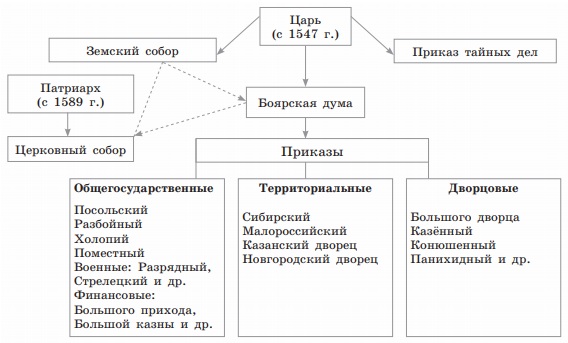 Основные вопросы изучения материала1) Первые Романовы.2) Земские соборы.3) Боярская дума.4) Приказы.5) Местное управление.6) Реформа армии.7) Законы. Соборное уложение 1649 г.Тип урокаИзучение нового материала.Ресурсы урокаУчебник, § 18. Карта.Основные понятия и терминыБюрократия. Воевода. Даточные люди. Драгуны. Полки нового (иноземного) строя. Соборное уложение. Социальная опора.Основные даты1613-1645 гг. - правление Михаила Фёдоровича Романова.1645-1676 гг. - правление Алексея Михайловича.1649 г. - принятие Соборного уложения.1676-1682 гг. - правление Фёдора Алексеевича.ПерсоналииФиларет. Романовы: Михаил Фёдорович, Алексей Михайлович, Фёдор Алексеевич.Домашнее задание§ 18 учебника.Составьте биографические справки о первых Романовых.Модули урокаУчебные задачи для организации образовательного процессаОсновные виды деятельности ученика (на уровне учебных действий)Оценивание образовательных результатовМотивационно-целевойВ XVII в. в российском обществе назревала потребность во многих важнейших изменениях. Какие из них были начаты Алексеем Михайловичем?Устанавливать причинно-следственные связи исторических процессов, прогнозировать их последствия.Аргументировать выводы и суждения для приобретения опыта историко-культурного, модернизационного подходов к оценке социальных явлений.Беседа.Ориентационный (актуализации/повторения)Вспомните, в каких европейских государствах в XIV-XVI вв. менялись правившие династии.Кто являлся родоначальником правившей в России династии Рюриковичей? Какие прозвища и почему получали представители династии?Актуализировать межкурсовые, предметные знания.Беседа.Содержательно-операционныйПочему наряду с Боярской думой возникает «ближняя», или «тайная», Дума? Кто в неё входил?Как изменилось положение Земских соборов при Алексее Михайловиче? С чем это было связано? Можно ли согласиться с мнением историка В. О. Ключевского о том, что Алексей Михайлович «заморил Земский собор»?Прочитайте в учебнике фрагмент Соборного уложения (см. рубрику «Изучаем документ»). Какие категории владельцев крестьян перечисляются в документе? Как вы оцениваете введение бессрочного сыска беглых? Каковы были причины и задачи принятия Соборного уложения? В чём состоит его историческое значение?Познакомьтесь с различными мнениями историков об Алексее Михайловиче (см. дополнительный материал). Что общего в оценках и чем они различаются? Почему этого царя прозвали Тишайшим?* Сформулируйте наиболее спорные, на ваш взгляд, моменты, связанные с политическим развитием России в XVII в.Определять причинно-следственные связи событий и процессов.Давать оценку деятельности исторической персоны.На основе анализа документа выделять необходимую информацию.Давать оценку мерам, предпринимаемым властью.Использовать приёмы сравнительного анализа источников при формулировании и аргументации собственных выводов и оценок.Выделять и кратко формулировать основные проблемы политического развития страны на основе обобщения материалов темы.Работа с текстом.Дискуссия.Беседа.Контрольно-оценочный (в том числе рефлексивный)XVII век называют временем расцвета приказной волокиты в России. На чём основывается данная оценка?*Сравните деятельность приказов в период царствования Ивана IV и во времена правления Алексея Михайловича.Составьте схему управления в Российском государстве в XVII в. (см. дополнительный материал).Можно ли говорить о расширении полномочий царя в период царствования Алексея Михайловича?*Сопоставьте систему управления в России в XVII в. с системой управления в любом европейском государстве в аналогичный период. Сделайте выводы о причинах имеющихся различий.Докажите примерами вывод: «Уже при первых царях династии Романовых произошло значительное укрепление царской власти».Выделять основные черты явления, процесса, конкретизировать их примерами.Сравнивать исторические объекты.Составлять схему (с помощью учителя).Конкретизировать суждения примерами.Составление схемы.Доказательство вывода.Беседа.